								Toruń, 18 maja 2023 roku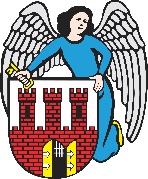     Radny Miasta Torunia        Piotr Lenkiewicz								Sz. Pan								Michał Zaleski								Prezydent Miasta ToruniaWNIOSEKPowołując się na § 18 Statutu Rady Miasta Torunia w nawiązaniu do § 36 ust. 4 Regulaminu Rady Miasta Torunia zwracam się do Pana Prezydenta z wnioskiem:- o przeprowadzanie prac naprawczych nawierzchni w lokalizacjach:
skrzyżowanie Dybowska/Kujawska UZASADNIENIEZgodnie z informacjami przekazanymi przez kierowców na odcinku za tzw. „starymi torami” przed schroniskiem Monar-Markot                                                                        /-/ Piotr Lenkiewicz										Radny Miasta Torunia